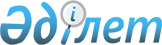 О признании утратившим силу постановление акимата Урджарского района области Абай № 566 от 2 декабря 2022 года "Об установлении квоты рабочих мест по Урджарскому району области Абай на 2023 год"Постановление акимата Урджарского района области Абай от 1 ноября 2023 года № 346
      В соответствии со статьей 27 Закона Республики Казахстан "О правовых актах" и протеста прокурора Урджарского района № 2-15-23-00863 от 10 октября 2023 года, акимат Урджарского района области Абай ПОСТАНОВЛЯЕТ:
      1. Признать утратившим силу постановление акимата Урджарского района области Абай № 566 от 2 декабря 2022 года "Об установлении квоты рабочих мест по Урджарскому району области Абай на 2023 год".
      2. Государственному учреждению "Отдел занятости и социальных программ Урджарского района" (Дуйсенова Л.Т.) в установленном законодательством Республики Казахстан порядке обеспечить исполнение мероприятий вытекающих из данного постановления.
      3. Контроль за исполнением настоящего постановления возложить на заместителя акима Урджарского района области Абай Б.Турлыбекова.
      4. Настоящее постановление вводится в действие со дня его первого официального опубликования.
					© 2012. РГП на ПХВ «Институт законодательства и правовой информации Республики Казахстан» Министерства юстиции Республики Казахстан
				
      Исполняющий обязанности акима Урджарского района 

А. Башимбаев
